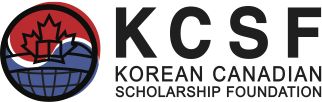 Scholarship application – essay question
- all scholarships other than donald choi*
* Donald Choi Canada Award of Excellence applicants must use the essay question for that scholarship available on the KCSF website*PERSONAL IDENTIFICATION (TYPE USING ARIAL, FONT 10)PERSONAL IDENTIFICATION (TYPE USING ARIAL, FONT 10)PERSONAL IDENTIFICATION (TYPE USING ARIAL, FONT 10)PERSONAL IDENTIFICATION (TYPE USING ARIAL, FONT 10)PERSONAL IDENTIFICATION (TYPE USING ARIAL, FONT 10)First Name:Last Name:ESSAY QUESTION ESSAY QUESTION ESSAY QUESTION ESSAY QUESTION Please tell us about yourself (limit: 1,500 words).  The essay question is open, with suggested topics to mention include the following:What has most influenced the formation of your values and who you are today?Please describe your most meaningful contribution to your community, society, or others. What was the most significant challenge you had to overcome, and how has it impacted you? What legacy would you like to leave through your career and your life? Please describe how, if at all, you would like to remain connected with the Korean-Canadian community. Please tell us about yourself (limit: 1,500 words).  The essay question is open, with suggested topics to mention include the following:What has most influenced the formation of your values and who you are today?Please describe your most meaningful contribution to your community, society, or others. What was the most significant challenge you had to overcome, and how has it impacted you? What legacy would you like to leave through your career and your life? Please describe how, if at all, you would like to remain connected with the Korean-Canadian community. Please tell us about yourself (limit: 1,500 words).  The essay question is open, with suggested topics to mention include the following:What has most influenced the formation of your values and who you are today?Please describe your most meaningful contribution to your community, society, or others. What was the most significant challenge you had to overcome, and how has it impacted you? What legacy would you like to leave through your career and your life? Please describe how, if at all, you would like to remain connected with the Korean-Canadian community. Please tell us about yourself (limit: 1,500 words).  The essay question is open, with suggested topics to mention include the following:What has most influenced the formation of your values and who you are today?Please describe your most meaningful contribution to your community, society, or others. What was the most significant challenge you had to overcome, and how has it impacted you? What legacy would you like to leave through your career and your life? Please describe how, if at all, you would like to remain connected with the Korean-Canadian community. YOUR ESSAY (TYPE USING ARIAL, FONT 10; LIMIT 1,500 WORDS)YOUR ESSAY (TYPE USING ARIAL, FONT 10; LIMIT 1,500 WORDS)YOUR ESSAY (TYPE USING ARIAL, FONT 10; LIMIT 1,500 WORDS)YOUR ESSAY (TYPE USING ARIAL, FONT 10; LIMIT 1,500 WORDS)